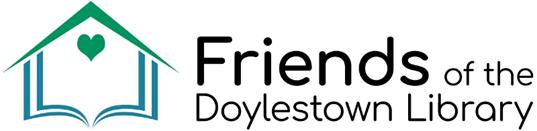 Friends of the Doylestown Library Board Meeting MinutesOctober 11, 2022, 7:00 pmPearl Buck RoomOfficersSteve Schreiner, President
Liz McCarthy, Vice PresidentLin Schreiner, TreasurerJane Miller, SecretaryDirectorsDoug BlackKathy MacLeanLorrie RichardsonDonna TobinMembersEd RichardsonSteve Schreiner called the meeting to order at 7:00 pmPresident’s CommentsSteve commented on our meetings being back in the Pearl Buck Room and also on the success of the book sale. Comments from the people who came to the sale were positive, as were comments from the library staff.Board reportsMinutes from the September 6 meeting were approved (moved by Lin Schreiner, seconded by Lorrie Richardson) The Treasurer’s report was approved (moved by Lorrie Richardson, seconded by Liz McCarthy)Committee reportsFinance – Doug Black Doug and Steve will be working out the responsibilities of the Finance ChairPublicity – Ed Richardson   Ed reported on activity with media mostly having to do with the book sale, including being listed in the Herald’s calendar, a paid ad in the Observer, an ad in the County Theater’s pre-movie slides and an interview on radio station WRDV (89.3 Warminster/Hatboro) plus opportunities for future coverage and discounted ads.  There has been a lot of activity on the Friends’ web site.Program – Kath MacLeanWe aim to hold programs quarterly and meetings of the program committee every couple of months as needed. The next meeting will be November 11 at 11:30. We are participating in National Library Week a week early (October 10-14) with a display featuring members’ book recommendations and free books for kids.  There are 46 reservations for the October 13 Eric Mintel program on paranormal activity to date.An AARC family program is schedule for November 12 at 2:00 pm. The cost to FoDL is $325.Book Club (Jane Miller) The next meeting will be Tuesday, November 29 at 7:00 pm via Zoom; the book is Klara and the Sun by Kazuo Ishiguro.  Membership – Steve SchreinerWe are getting more membersCurrent count is 150 units representing 182 peopleBook Sale – Liz McCarthyThe sale realized approximately $10,000For future sales, there will be new sorting guidelines with fewer categories; workday hours will be reduced; and pricing will increase to $2 a book.Old Business – none discussedNew Business – We will once again be providing a holiday breakfast for Library staff. Adjournment – Meeting was adjourned at 7:55 pm (moved by Lin/seconded by Kath)*Amendments in italics